ENCANTOS DE AUSTRIA CON TIROL 2024Viena / Viena: 8 Días / 7 Noches
VIENA / SALZBURGO / INNSBRUCK / TIROL / GRAZ / MUNICH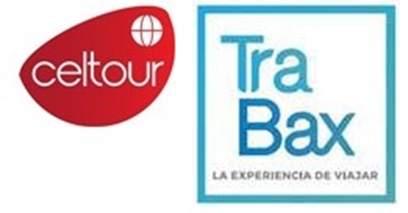 ITINERARIO: 	Día 1º (sábado): VIENALlegada al aeropuerto de Viena y traslado al hotel. Alojamiento.Día 2º (domingo): VIENADesayuno. Visita guiada de Viena. A lo largo del centro histórico, los majestuosos edificios se suceden, encarnando el esplendor del Imperio: la ópera, el Museo del Arte, el castillo, el Parlamento, la bolsa de valores, etc. El casco antiguo, cuyo centro histórico es Patrimonio de la Humanidad de la UNESCO, alberga la Catedral de San Esteban y el mercado. Almuerzo. Visita del Palacio de Schönbrunn, que fue la residencia de verano de la Casa Imperial y el centro cultural y político de los Habsburgo. A continuación, visita del museo de carruajes. Regreso al hotel, cena y alojamiento.Día 3º (lunes): VIENA – MELK - SALZBURGODesayuno. Salida hacia Melk y visita de la famosa abadía benedictina barroca y su jardín. Continuación hacia Salzburgo cuyo centro histórico está catalogado por la UNESCO. La ciudad se caracteriza por sus típicas callejuelas, aún impregnadas del espíritu de Mozart. Descubra la catedral barroca, la Residencia, la Plaza Mozart y la Plaza del Mercado, antes de llegar a la famosa "Getreidegasse", sede del famoso compositor. Degustación de un típico “bombón de Mozart”. Almuerzo durante la excursión. Cena y alojamiento en el hotel de Salzburgo. Alojamiento en el hotel.Día 4º (martes): SALZBURGO - INNSBRUCKDesayuno. y salida hacia Innsbruck. Visita guiada por el casco antiguo de Innsbruck, capital de Tirol, famosa por sus coloridas casas que datan de la época del emperador Maximiliano I y su famoso tejadillo de oro. Entrada al Palacio Imperial Hofburg. Visite las espléndidas salas ceremoniales, la sala de guardias, el gabinete chino y la sala de los sacramentos. Después del almuerzo Subiremos con el Funicular de Innsbruck hasta Seegrube para tener una vista panorámica de la ciudad y los Alpes. Cena y alojamiento en Innsbruck o alrededores. Opcional con suplemento velada tirolesa tradicional con 1 bebida.Día 5º (miércoles) INNSBRUCK – GROSSGLOCKNER – KLAGENFURTDesayuno. Salida hacia Klagenfurt por la Großglockner, la carretera alpina más alta del país, que atraviesa los hermosos paisajes de los Alpes austriacos (cerrada hasta el 01/05 y según condiciones meteorológicas). El Großglockner se encuentra en medio de una zona glaciar salvaje. El "Pasterze", al pie del Großglockner, es el glaciar más grande del macizo. Este magnífico lugar ofrece una vista panorámica excepcional desde el promontorio de Franz-Josefs-Höhe. Almuerzo en el restaurante con vista sublime de las montañas. Llegada a la región de  Klagenfurt. Cena y alojamiento. Día 6º (jueves) KLAGENFURT - GRAZDesayuno y pequeño tiempo libre en Klagenfurt, a orillas del Wörthersee, el lago alpino más cálido de Europa. Salida hacia Graz y visita guiada de esta ciudad, la capital de Estiria. Declarada Patrimonio de la Humanidad por la UNESCO, el casco antiguo destaca por sus callejuelas. Descubra la catedral gótica y los palacios renacentistas. La isla flotante conectada por dos pasarelas a las orillas del río Mura, construida por el nombramiento de Graz como Capital Europea de la Cultura en 2003. Almuerzo durante la excursión. Cena y alojamiento.Día 7º (viernes) GRAZ - VIENADesayuno. Salida hacia Viena. Continuación con la visita guiada de Viena. Paseo frente a la cripta imperial, que contiene las tumbas de la casa de los Habsburgo. Paseo por los patios interiores del Hofburg, la antigua residencia imperial. Almuerzo durante la excursión. Cena libre y alojamiento. Opcional con suplemento Cena en un "Heuriger", un restaurante típico cerca de Viena, donde degustaremos vino en un ambiente agradable con entretenimiento musical.
Día 8º (sábado) VIENA- ORIGENDesayuno. Tiempo libre hasta la hora de su traslado al aeropuerto de Viena para tomar su vuelo de regreso.NOTAS: El programa se puede también realizar en sentido inverso. Además, el itinerario podrá sufrir modificaciones, pero el contenido de programa de visitas y entradas será siempre respetadoNOTA: Nos reservamos el derecho de trabajar con hoteles sin categorización oficial cuya calidad y categoría corresponden a hoteles de 3 ó 4 estrellas respectivamente y que se utilizan para el presente producto. Dichos hoteles los marcamos con Cat/TE3* o Cat/TE4*. En fechas de congresos y eventos especiales nos reservamos el derecho de ofrecer hoteles alternativos 3*/4* en las ciudades indicadas o en sus alrededores.
PRECIO POR PERSONA en USD en Habitación Doble/tripleViena/Viena 8 díasSuplemento N. Extra en Viena hab. Doble 105USD Hab. Individual 175USDEl precio de las noches adicionales pre- y/o post-tour solo es válido hasta un máximo de 2 noches. Más noches solo bajo petición. Las noches adicionales pre- y/o post-tour están sujetas a disponibilidad y no se garantiza que se realicen en el mismo hotel del circuito.Suplemento traslados para noches adicionales: 75 usd por persona y traslado (mínimo 2 pasajeros).Los traslados in/out el día de llegada/salida solo se incluyen para los aeropuertos siguientes: IN: VIE // OUT: VIE. Otros aeropuertos bajo petición y con suplemento.Las salidas están garantizadas a partir de un mínimo de 10 participantes que paguen el precio paquete completo.El precio incluye:El transporte en autocar con aire acondicionado según programaLos traslados aeropuerto/estación-hotel-aeropuerto/estación en taxi, minibús o autocar: el día de llegada  aeropuerto/estación-hotel; y el día de salida hotel-aeropuerto/estación según programa arriba indicado. Nota: otros traslados con suplemento según indicado.Alojamiento en hoteles de la categoría 3*/4* habitación doble /twin estándar.Régimen: 7 desayunos en los hoteles, 6 almuerzos (menús turísticos de 3 platos) y 5 cenas en los hoteles (menús turísticos de 3 platos o buffet). Las cenas del primer y último día NO están incluidas.La presencia de un guía-acompañante de habla hispana según programa. Nota: el guía acompañante no suele estar presente en los transferes del día 1 y 8.Audífonos durante el recorrido.Las visitas previstas en el programa.Degustación de una “Bolita de Mozart” en Salzburgo.Peaje de GroßglocknerVisitas guiadas : Innsbruck (2h30), Salzburgo (2h30), Viena (7h y 3h), Graz (2h30)Entradas a los siguientes sitios:Melk : abadía  Innsbruck: Hofburg, Funicular Innsbruck (desde Congress) hasta "Seegrube" (ida y vuelta) Viena: Palacio de Schönbrunn («Highlight Tour» o «Imperial Tour» con audioguía), Colección de Carrozas Imperiales en el Palacio de Schönbrunn.Seguro TOTAL TrabaxEl precio no incluye:Bebidas en las comidas (excepto agua mineral)Extras, propinas, etcCualquier otro concepto no indicado como incluido.El precio NO incluye.•Tiquetes aéreos nacionales ni internacionales. •Impuestos de aeropuertos•Propinas a guías, choferes, maleteros.•Bebidas con las comidas. •Visitas y comidas mencionadas como incluidas en el Europack (costo adicional).•Visitas mencionadas como opcionales o las que el guía correo ofrezca para aprovechar el tiempo libre.•Gastos bancarios del 2% •Gastos de visados. •Gastos de índole personal como llamadas telefónicas, lavado y planchado de ropas, lavandería y gastos personales en el hotel (la mayoría de hoteles exigirán una tarjeta de crédito de garantía por estos servicios).•Seguro médico se recomienda viajar con uno con cobertura mundial. •En general ningún servicio que no esté claramente especificado en el presente itinerario.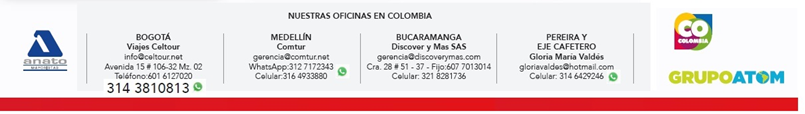 A Viena sábado2024Mayo: 25	Junio: 22	Julio: 6, 20	Agosto: 3, 10, 17, 31	Mayo: 25	Junio: 22	Julio: 6, 20	Agosto: 3, 10, 17, 31	HOTELES PREVISTOS o similaresHOTELES PREVISTOS o similaresCiudadesHoteles categoría 3* / 4*VienaAmedia, Austria Trend Hotels Doppio/Lassalle, Sporthotel Vienna, Simms Hotels, Hotel Rainers, SenatorAmedia, Austria Trend Hotels Doppio/Lassalle, Sporthotel Vienna, Simms Hotels, Hotel Rainers, SenatorSalzburgoFourside, Goldenes Theater, Austria Trend Europa/West Fourside, Goldenes Theater, Austria Trend Europa/West Región de InsbruckRumerhof/Innsbruck-Rum, Hotel Gasthof Stangl/Thaur cat./TE 4*, Alphotel, Jenbacherhof/Jenbach Rumerhof/Innsbruck-Rum, Hotel Gasthof Stangl/Thaur cat./TE 4*, Alphotel, Jenbacherhof/Jenbach Región de KlagenfurtGlobo Plaza Villach, City Villach Globo Plaza Villach, City Villach Región de GrazHarry’s Home, Hotel Der Stockinger en PremstättenHarry’s Home, Hotel Der Stockinger en PremstättenSalidas20248 Días25 mayo al 6 Julio186020 Julo al 31 ago.1910Sup. Single475